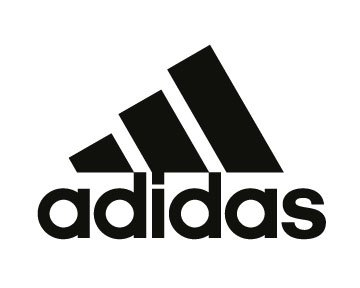 La gamme des nations « Nations Pack » de CODECHAOS donne aux golfeurs une raison de se réjouirWOODBRIDGE (Ontario), 22 mai 2020 — alors que les meilleurs golfeurs du monde devront attendre une autre année avant de pouvoir représenter leurs pays, adidas s’assure que tous les golfeurs peuvent exprimer leur sentiment de fierté dès aujourd’hui. Adidas Golf dévoile une nouvelle collection limitée de chaussures CODECHAOS — la gamme des nations « Nations Pack » — qui donnera aux joueurs la chance d’afficher les couleurs de leurs pays dès la prochaine fois qu’ils seront sur le terrain.Les modèles de chaussures de cette collection limitée représentent cinq différentes régions du monde : les États-Unis, le Canada, le Royaume-Uni, la Corée du Sud et le Japon. Chacun de ces modèles conçus à partir des plus récentes silhouettes CODECHAOS et CODECHAOS BOAMD incorpore les couleurs des drapeaux de ces pays. Chaque coloris est unique, habilitant les joueurs à représenter leur équipe nationale à titre honorifique jusqu’à ce que les meilleurs joueurs du monde reviennent sur le terrain en 2021. « Le golf refait son apparition dans plusieurs parties du monde », dit Masun Denison, directeur international pour adidas Golf. « Nous espérons que ces nouvelles chaussures offriront aux golfeurs une occasion unique d’afficher leurs couleurs et de penser à l’avenir, lorsque les restrictions disparaitront et qu’ils pourront retourner sur le terrain. »Voici les cinq modèles de la collection limitée de CODECHAOS :CODECHAOS – modèle des États-UnisCODECHAOS – modèle du Royaume-Uni CODECHAOS – modèle du Canada CODECHAOS BOA – modèle du Japon*CODECHAOS BOA – modèle de la Corée du SudIntroduite plus tôt cette année, la collection CODECHAOS redéfinit la chaussure de golf en combinant un style athlétique à la technologie dont tous les joueurs ont besoin. Elle tire profit du système de traction Twistgrip qui a été spécialement conçu à l’aide de données thermiques générées lors d’études axées sur la façon dont les golfeurs distribuent et déplacent leur masse lors de leur élan de golf. Les joueurs jouissent donc de la meilleure prise possible au moment voulu. La tige offre suffisamment de stabilité au golfeur du dimanche ainsi qu’au joueur de tournoi professionnel et le matériau à l’épreuve de l’eau permet aux joueurs de se rendre sur le terrain quelles que soient les conditions météorologiques.Les nouvelles chaussures sont disponibles dans certains pays dès aujourd’hui.*Disponible en juin au Canada.